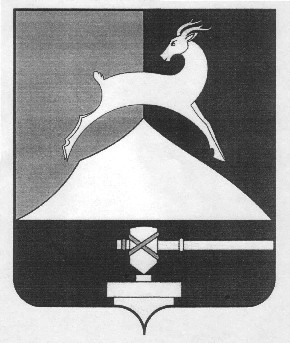 Администрация Усть-Катавского городского округаЧелябинской областиПОСТАНОВЛЕНИЕОт 03.02.2021г.						                                   № 125Об утверждении программы                                                                                              профилактики нарушений  обязательных                                                                                                     требований законодательства в области муниципального земельного контроля на территории Усть-Катавского городского округа                                                                                 на 2021 год и плановый период 2022-2023 гг.                                                                        В соответствии с Федеральным законом от 6 октября 2003 г. № 131-ФЗ «Об общих принципах организации местного самоуправления в Российской Федерации», Федеральным законом от 26.12.2008 № 294-ФЗ «О защите прав юридических лиц и индивидуальных предпринимателей при осуществлении государственного контроля (надзора) и муниципального контроля», постановлением Правительства РФ от 26.12.2018 г. № 1680 «Об утверждении общих требований к организации и осуществлению органами государственного контроля (надзора), органами муниципального контроля мероприятий по профилактике нарушений обязательных требований, требований, установленных муниципальными правовыми актами», Уставом Усть-Катавского городского округа Челябинской области, администрация Усть-Катавского городского округа ПОСТАНОВЛЯЕТ:     1. Утвердить программу профилактики нарушений обязательных требований законодательства в области муниципального земельного контроля на территории Усть-Катавского городского округа на 2021 год и плановый период 2022-2023 гг. (Приложение).2.  Общему отделу администрации Усть-Катавского городского округа (О.Л. Толоконниковой) разместить настоящее постановление на официальном сайте администрации Усть-Катавского городского округа (www.ukgo.su).3. Контроль за исполнением настоящего постановления возложить на заместителя главы Усть-Катавского городского округа - начальника Управления имущественных и земельных отношений Я.В. Гриновского.Исполняющий обязанностиГлавы Усть-Катавского                                                                                               городского округа                                      		             	С.В. ХаритоновПРИЛОЖЕНИЕк постановлению администрации Усть-Катавского городского округа№_____от «___»________2021 года ПаспортПрограммы профилактики нарушений обязательных требований законодательства в области муниципального земельного контроля на территории  Усть-Катавского городского округа на 2021 год и плановый период 2022-2023 гг.Раздел 1. Анализ общей обстановки подконтрольной сферы. 1.1. На территории Усть-Катавского городского округа муниципальный земельный контроль осуществляется в соответствии с «Положением о муниципальном земельном контроле на территории Усть-Катавского городского округа Челябинской области», утвержденным Решением Собрания депутатов Усть-Катавского городского округа Челябинской области от 26.02.2016 г. № 18.1.2. Функции муниципального земельного контроля осуществляет Управление имущественных и земельных отношений администрации Усть-Катавского городского округа.1.3. Муниципальный земельный контроль осуществляется в форме проведения плановых и внеплановых проверок исполнения юридическими лицами, индивидуальными предпринимателями, гражданами, органами государственной власти, органами местного самоуправления требований законодательства Российской Федерации, правовых актов, регулирующих вопросы использования земель.1.4. Объектами профилактических мероприятий при осуществлении муниципального земельного контроля за соблюдением земельного законодательства на территории Усть-Катавского городского округа являются юридические лица, индивидуальные предприниматели, граждане.Раздел 2. Цели и задачи программыНастоящая Программа разработана на 2021 год и плановый период 2022-2023 гг. и определяет цели, задачи и порядок осуществления администрацией Усть-Катавского городского округа профилактических мероприятий, направленных на предупреждение  и профилактику нарушений подконтрольными субъектами обязательных требований нормативно-правовых актов в сфере муниципального земельного контроля.Целями профилактической работы являются:- предупреждение и профилактика нарушений подконтрольными субъектами обязательных требований, включая устранение причин, факторов и условий;- увеличение доли подконтрольных субъектов, соблюдающих требования в сфере муниципального земельного контроля.Задачами профилактической работы являются:- укрепление системы профилактики нарушений обязательных требований;- повышение правосознания и правовой культуры юридических лиц, индивидуальных предпринимателей и граждан.            Раздел 3. Основные мероприятия по профилактике нарушений3.1. План мероприятий по профилактике нарушений на 2021-2023 гг.Раздел 4. Оценка эффективности программыОценка эффективности реализации муниципальной программы производится путем сравнения фактически достигнутых значений целевых показателей за соответствующий год с утвержденными на год значениями целевых показателей. Отчетные показатели Программы предназначены способствовать максимальному достижению сокращения количества нарушений субъектами, в отношении которых осуществляется муниципальный земельный контроль, обязательных требований, включая устранение причин, факторов и условий, способствующих возможному нарушению обязательных требований земельного законодательства: 1. Количество выявленных нарушений; 2. Количество выданных предостережений; 3. Количество субъектов, которым выданы предостережения; 4. Информирование юридических лиц, индивидуальных предпринимателей по вопросам соблюдения обязательных требований. 5. Проведение семинаров, конференций, разъяснительной работы, в том числе в средствах массовой информации, и подобных мероприятий по информированию юридических лиц, индивидуальных предпринимателей по вопросам соблюдения обязательных требований.Раздел 5. Ресурсное обеспечение программыРесурсное обеспечение Программы включает в себя кадровое и информационно-аналитическое обеспечение ее реализации.Финансовое обеспечение программы не предусмотрено.Наименование программы Программа профилактики нарушений обязательных требований законодательства в области муниципального земельного контроля на территории Усть-Катавского городского округа на 2021 год и плановый период 2022-2023 гг.Правовые основания разработки программы - Федеральный закон от 06.10.2003 г. № 131-ФЗ «Об общих принципах организации местного самоуправления в Российской Федерации»;- Федеральный закон от 26.12.2008 г. № 294-ФЗ «О защите прав юридических лиц и индивидуальных предпринимателей при осуществлении государственного контроля (надзора) и муниципального контроля»;- Постановление Правительства РФ от 26.12.2018 г. № 1680 «Об утверждении общих требований к организации и осуществлению органами государственного контроля (надзора), органами муниципального контроля мероприятий по профилактике нарушений обязательных требований, требований, установленных муниципальными правовыми актами»Разработчик программы Администрация Усть-Катавского городского округа, в лице Управления имущественных и земельных отношений администрации Усть-Катавского городского округа Цели программы - предупреждение нарушений юридическими лицами, индивидуальными предпринимателями обязательных требований действующего законодательства, включая устранение причин, факторов и условий, способствующих возможному нарушению обязательных требований;- устранение причин, факторов и условий, способствующих нарушениям обязательных требований, установленных законодательством РФ.Задачи программы - укрепление системы профилактики нарушений обязательных требований, установленных законодательством в сфере муниципального контроля, путем активизации профилактической деятельности; - выявление причин, факторов и условий, способствующих нарушениям обязательных требований;- повышение правовой культуры руководителей юридических лиц и индивидуальных предпринимателей.Сроки и этапы реализации программы 2021 год и плановый период 2022-2023 годов Источники финансирования Финансовое обеспечение мероприятий Программы не предусмотрено Ожидаемые конечные результаты реализации программы Реализация программы позволит: - повысить эффективность профилактической работы, по предупреждению нарушений организациями и индивидуальными предпринимателями, осуществляющими деятельность на территории Усть-Катавского городского округа, требований законодательства РФ; - улучшить информационное обеспечение деятельности администрации Усть-Катавского городского округа по профилактике и предупреждению нарушений законодательства РФ; - уменьшить общее число нарушений требований законодательства РФ, выявленных посредством организации и проведения проверок организаций и индивидуальных предпринимателей, осуществляющих деятельность на территории Усть-Катавского городского округа.Структура программыПодпрограммы отсутствуют№ п/пНаименование мероприятияСрок реализации мероприятияОтветственный исполнитель12341.Размещение на официальном сайте администрации Усть-Катавского городского округа в сети «Интернет» правовых актов или их отдельных частей, содержащих обязательные требования, оценка соблюдения которых является предметом муниципального земельного контроляВ течение 2021-2023 годовАдминистрация  УКГО (должностные лица, уполномоченные на осуществление муниципального контроля и на размещение информации)2.Осуществление информирования юридических лиц, индивидуальных предпринимателей по вопросам соблюдения обязательных требований, в том числе посредством разработки и опубликования руководств по соблюдению обязательных требований, проведения семинаров и круглых столов, разъяснительной работы в средствах массовой информации и иными способами. В случае изменения обязательных требований – подготовка и распространение комментариев о содержании новых нормативных правовых актов, устанавливающих обязательные требования, внесенных изменениях в действующие акты, сроках и порядке вступления их в действие, а также рекомендаций о проведении необходимых организационных, технических мероприятий, направленных на внедрение и обеспечение соблюдения обязательных требованийВ течение 2021-2023 годов (по мере необходимости)Администрация  УКГО (должностные лица, уполномоченные на осуществление муниципального контроля)3.Выдача предостережений о недопустимости нарушения обязательных требований в соответствии с частями 5 - 7 статьи 8.2 Федерального закона от 26 декабря 2008 года № 294-ФЗ «О защите прав юридических лиц и индивидуальных предпринимателей при осуществлении государственного контроля (надзора) и муниципального контроля»  В течение 2021-2023 годов (по мере необходимости)Администрация  УКГО (должностные лица, уполномоченные на осуществление муниципального контроля)4.Информирование субъектов проверок о планируемых и проведенных проверках путем размещения информации в ФГИС «Единый реестр проверок» и средствах массовой информации – графика обследования территории УКГОПостоянноАдминистрация  УКГО (должностные лица, уполномоченные на осуществление муниципального контроля)5.Размещение на официальном сайте администрации УКГО информации о результатах контрольной деятельности за истекший годНе позднее 30 января года, следующего за отчетнымАдминистрация  УКГО (должностные лица, уполномоченные на осуществление муниципального контроля и на размещение информации)